Управление образования и молодежной политики  администрации муниципального образования – Спасский муниципальный район Рязанской областиул. Луначарского, д. 25, г.Спасск-Рязанский, 391050, тел. (49135)  33795, факс 3-36-39, e-mail: spasskrimk@mail.ruП Р И К А ЗОт 16.08.2017г.							№  327–дО результатах Г(И)А выпускников 9,11 классов в 2017 году.В соответствии с приказами министерства образования Рязанской области от 30 марта 2017 г. № 341 «Об организации ГИА-9 в форме ОГЭ в досрочный период на территории Рязанской области в 2017 году», от 18 мая 2017 г. № 551 «Об организации ГИА-9 в форме ОГЭ и ГВЭ в основной период проведения ГИА-9 на территории Рязанской области в 2017 году», от 09 марта 2017 г. № 246 «Об организации и проведении ГИА- 11 в досрочный период на территории Рязанской области в 2017 году», от 07 апреля 2017 г. № 433 «Об организации и проведении ГИА- 11 в основной период на территории Рязанской области в 2017 году»,№814 от 31 июля 2017г. « О результатах проведения ГИА выпускников 1Х,Х1 классов», на основании решений государственной экзаменационной комиссии Рязанской области для организации и проведения ГИА-9 (протокол № 54 от 28. .07. 2017 г.) и государственной экзаменационной комиссии Рязанской области для организации и проведения ГИА-1 1(12) (протокол №47 от 28. 07. 2017г.)Приказываю:1.Утвердить справку о результатах работы  общеобразовательных организаций по подготовке  и проведению Г(И)А выпускников 9.11 классов в 2017 году согласно приложению.2. Отделу общего среднего образования (А.Н.Козлова):довести содержание настоящего приказа до руководителей общеобразовательных организаций;разместить настоящий приказ на сайте управления образования;обсудить результаты Г(И)А на совещании руководителей ОУ(сентябрь 2017 года).организовать проведение государственной итоговой аттестации выпускников
1Х, XI  классов общеобразовательных организаций  района в 2018 году с учетом устранения проблемных зон, указанных в справке.3.РИМК( Лаврова Н.И.):подготовить аналитические материалы по результатам проведения Г(И)А  выпускников 9.11(12) в 2017 году (сентябрь-октябрь 2017г);направить на  курсовую  подготовку руководителей МО, учителей по вопросам подготовки и проведения Г(И)А выпускников 9,11 классов. (в течение 2017-2018 учебного года);проанализировать работу предметных подкомиссий при проведении ОГЭ-9,ГВЭ-9;провести сопоставительный анализ результатов ГИА, всероссийских проверочных работ и текущей успеваемости обучающихся (по каждой школе) и установить общеобразовательные организации, в деятельности которых отмечаются признаки необъективности результатов (октябрь 2017);4.Директорам ОО:довести содержание приказа до педагогических коллективов;обсудить  результаты проведения Г(И)А;организовать работу  с  обучающимися,  которые  не  получили  аттестат об
основном общем и среднем общем образовании, по подготовке их к пересдаче
ГИА  по учебным предметам;предусмотреть   средства   при   формировании   бюджета   на   2018   год   для
приобретения   соответствующей   гарнитуры   {наушников   с   микрофоном)   при
подготовке обучающихся к сдаче устной части на экзаменах;  для организации офлайн-видеонаблюдения в местах выполнения внутришкольных оценочных процедур (итоговых контрольных работ в 9,11 классах, итогового сочинения  для   одиннадцатиклассников)  с   целью повышения объективности данных мероприятий;проводить в течение всего учебного года информационно-разъяснительную
работу с выпускниками и их родителями о необходимости соблюдения порядка
проведения ГИА, о правилах рассмотрения апелляций;активизировать работу по психологической  поддержке  школьников  и их
родителей для снятия напряжения при сдаче выпускных экзаменов;усилить  работу  по повышению   объективности   при   выставлении   текущих   и   итоговых   оценок выпускникам 11-х классов, претендующих на награждение медалью «За особые успехи в учении» и Знаком Губернатора Рязанской области.разработать «дорожную карту»  по подготовке и проведению Г(И)А выпускников 1Х,Х1(Х11) классов в 2017-2018 учебном году с учетом результатов текущего года.5. Контроль за исполнением приказа возложить на начальника отдела общего образования А.Н.Козлову.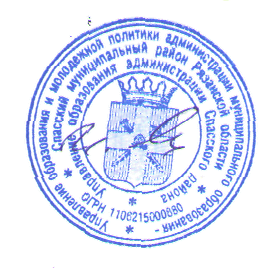 Начальник управления образования				И.Ю.Минин